ÖĞRENCİ BELGESİ VE TRANSKRİPT İSTEK FORMUÖĞRENCİNİNAdı Soyadı                                           : ………………………………………………Baba Adı                                              : ……………………………………………....Programı                                              :……………………………………………..…Doğum Yeri, Yılı                                :………………………………………………..Öğrenci Numarası                               : ……………………………………………….Kayıt Tarihi                                         :………………………………………………..Nüfusa Kayıtlı Olduğu İl / İlçe           :………………………………………………..Mezuniyet tarihi (Mezun ise)             :………………………………………………..Özel olarak belirtilmesi istenen bilgi :………………………………………………..Enstitünüzün kayıtlı / mezun öğrencisiyim. Aşağıda işaretlediğim belgenin tarafıma verilmesini arz ederim. Adres 	:	:	e-mail  :	İmza...../...../200..İSTENİLEN BELGELER Öğrenci olduğuna dair belge 	(........ adet) Transkript	(........ adet)NOT: Bir ay içinde teslim alınmayan belge iptal edilir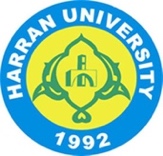 T.C.HARRAN ÜNİVERSİTESİSAĞLIK BİLİMLERİ ENSTİTÜSÜ MÜDÜRLÜĞÜ